Урок изобразительного искусства в 7 «А» классе Тема: "Портрет. Образ в портретной графике".Цель урока:1.Нравственное и эстетическое воспитание учащихся по средствам изучения искусства силуэтной графики, получение знаний практических умений и навыков по выполнению изображений образа в портретной графике и его композиционной организации в портрете.Задачи урока: Образовательные:- формирование знаний о силуэтной графики;- формирование умений и навыков выполнения изображений образа в портретной графике и его композиционной организации в портретеРазвивающие:-развитие творческого воображения в технике работы  силуэтной графики;-развитие внимания, мышления, памяти;-развитие познавательной и творческой активности;-развитие интереса к искусству силуэта;- развитие мелкой моторики и точности движения рук.-развитие аккуратности и графических навыков.Воспитательные:-воспитание интереса к силуэтной графики;-воспитание эстетического вкуса к искусству силуэтной графики.        Оборудование:Для учителя: наглядные пособия, доска, мел, конспект урокаДля учащихся: карандаши, ластик,  черная гуашь, тушь, кисть, вода, альбом, чёрный картон, ножницы.Ход урокаПриветствие.Организационный момент.Основная часть урока.Портретная графикаИнтерес к человеку, его личности – основа развития искусства. В художественных образах воплотилась вся история человечества на протяжении тысячелетий. Благодаря «человеческому началу» красота прошлых времен продолжает очаровывать нас, несмотря на изменения эстетических критериев. В искусстве особую роль в раскрытии внутреннего мира человека играют портретные композиции, в которых лицо человека имеет первостепенное значение. Искусство портрета зачастую отождествляют с изображением человеческой головы. Это не всегда справедливо, так как создано много портретных композиций с изображением всей фигуры человека и групповых портретов. Но, действительно, большинство портретных композиций – оплечные, погрудные и «поясные» изображения с акцентированием лицевой части, передающей основные, характерные черты внешности человека. Графические изображения человека являются составной частью академического и специального обучения, широко входят в процесс сбора материала к курсовым и дипломным работам. Многие плакатные композиции строятся с активным использованием портретной графики. Портретные изображения все чаще используются в текстильных орнаментах, фирменных знаках, этикетках и ярлыках. В связи с этим в исследовании рассматривались как общетеоретические, так и специальные вопросы портретных изображений. В работе проанализированы портретные изображения: в станковой и книжной графике, в графической рекламе и книжном декоре, в дизайне текстильных изделий и оформлении фарфора. При описании основных творческих направлений в портретной графике были выявлены и очерчены наиболее эффективные методы работы различными материалами и техниками. В процессе исследования было изучено около 6 тысяч изображений, созданных западноевропейскими, русскими и дальневосточными художниками на протяжении двух тысяч лет. При исследовании исторических портретных композиций особое внимание было уделено русскому искусству, которое не только имеет богатое творческое наследие, но и несет в себе национальные особенности, созвучные нашей душе.Силуэтный портрет История вырезания из бумаги насчитывает не одно тысячелетие. В России мода на вырезание появилась 226 лет назад. В Европе такие картинки называли силуэтами, самыми распространёнными среди них были портреты - одиночные или групповые. Этьен де Силуэтт, благодаря которому и появился термин "силуэт", увлекался необычным портретированием. В книге "Приятнейшая тень" читаем: "Этьен де Силуэтт сам не пропускал случая превратить каждый лист чёрной бумаги в профиль кого-то из близких: на досуге он любил вырезать портреты. И, кроме того, будучи крайне экономным в частной жизни, предпочитал стены своего замка украшать не дорогими картинами в роскошных рамах, не гобеленами, не живописными росписями, а... тенями. Делалось это чрезвычайно просто: Этьен подводил гостя к стене и самолично обводил его профильную тень. Затем контур закрашивал чёрной краской. На светлом фоне отчётливо выступал силуэт фигуры. Со временем тени заполнили несколько залов. В замке Шатто-Де-Берг на Марне образовалась необычная портретная галерея, первый и единственный в своём роде "музей теней". К сожалению, до наших дней эта, самая необычная в мире портретная галерея, не сохранилась, но чёрные портреты стали называться силуэтами". Как видим, силуэтный портрет мог сделать любой человек. Для этого портретируемого усаживали за натянутой на раму белой тканью, а свет от свечи давал на полотно тень в виде портрета. Портретист обводил контур, потом закрашивал его чёрным цветом. Далее рисунок уменьшали и либо перерисовывали на бумагу чёрной тушью, либо вырезали из чёрной бумаги, либо гравировали на табакерках и медальонах. Влюблённые помещали на страницах писем свои силуэты. Силуэтные портреты, выполненные профессиональными художниками или любителями, помещали в красивые рамочки и украшали ими стены кабинетов и гостиных. И сейчас можно увидеть на улицах художников, вырезающих из чёрной бумаги портреты прохожих. Но, как и раньше, силуэтный портрет можно сделать самому. А теперь, благодаря цифровой фотографии, этот процесс стал необычайно прост и доступен каждому.  Вы фотографируете в профиль себя или любого человека (можно даже сделать это незаметно, чтобы потом удивить друга приятным сюрпризом!). Затем распечатываете на принтере снимок в требуемом вам размере. Полученное изображение является шаблоном. Шаблон прикладывается к чёрной бумаге, закрепляется скрепками, а затем портрет вырезается по контуру. Готовый профиль, вставленный в изысканную рамочку в стиле "ретро" станет прекрасным подарком по любому случаю! Относительно вырезания мелких деталей нет никаких правил. И сто, и двести лет назад одни художники прорезали линии бровей, глаз, волос и деталей одежды, другие выполняли мелкие детали с помощью тиснения, а третьи ограничивались простым профилем. Можно украсить портрет на свой вкус, добавив к изображению свои мечты и фантазии. Для изготовления портрета можно использовать бумагу с клеящимся слоем. Такая бумага бывает разных цветов. Вырезанным из неё силуэтом можно украсить подарочную коробку, зеркало, записную книжку, конверт и всё что угодно. В вашем распоряжении приятные минуты, в течение которых вы не только сможете изготовить чудесный подарок, но и прикоснётесь к древнейшему искусству классического силуэта! Практическая частьВыполнить графическую зарисовку портретного образа в графике, определиться с его композиционным решением. Материалы – бумага формата А4, гуашь, тушь, картон, ножницы. Подведение итогов урокаДети приступают к работе. Анализ работ детей, показ детских работ (выставка детских работ).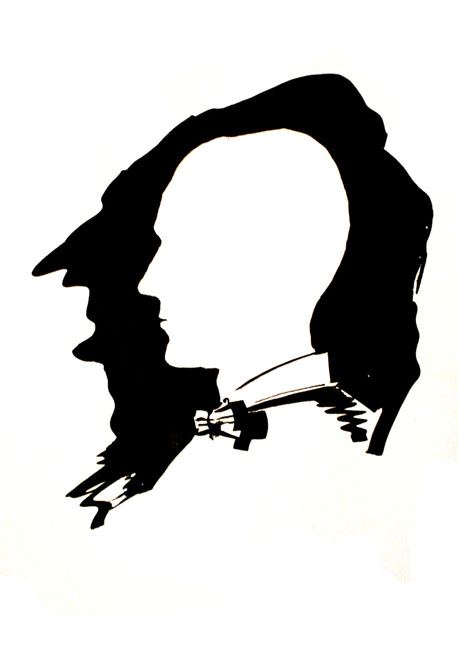 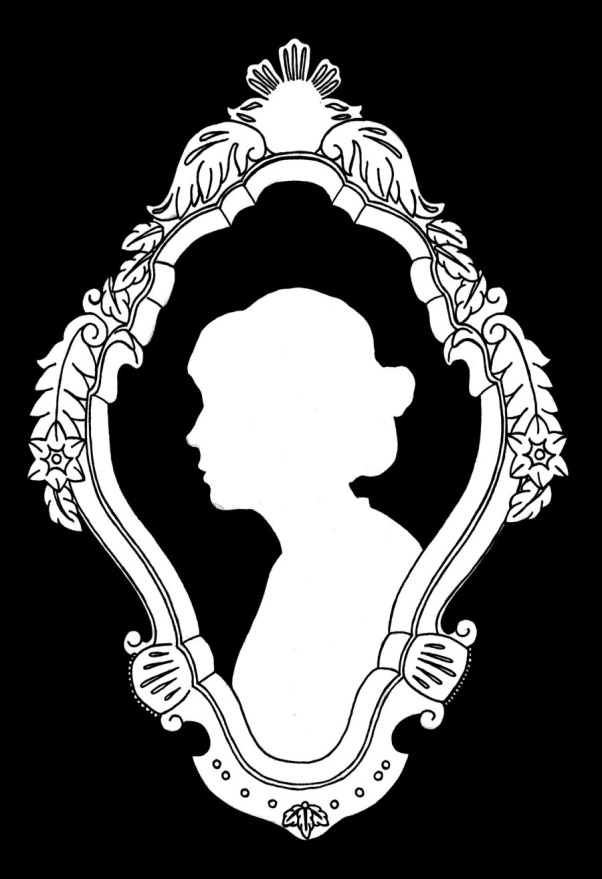 Творческие работы учащихся 7- «А» класса 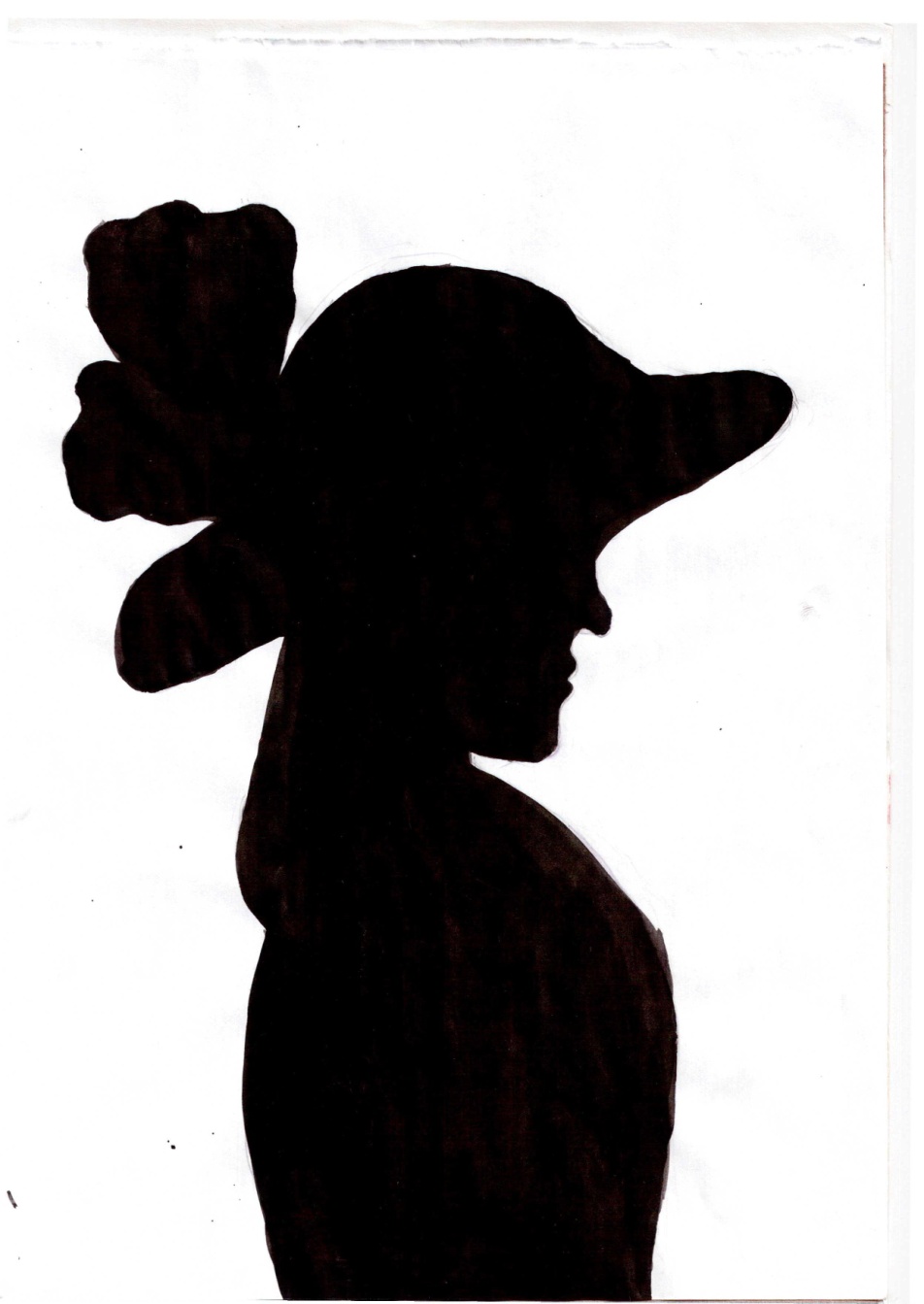 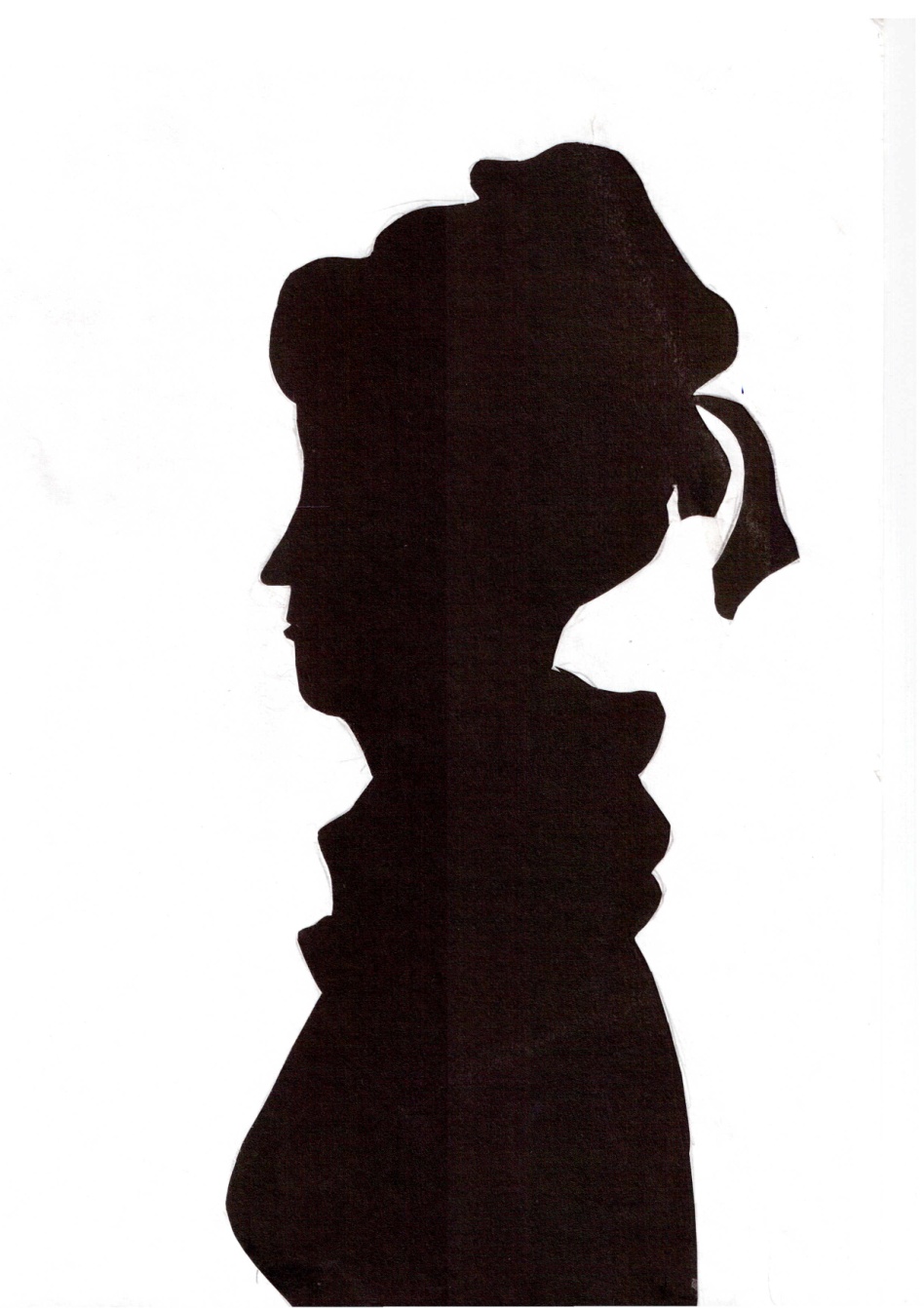 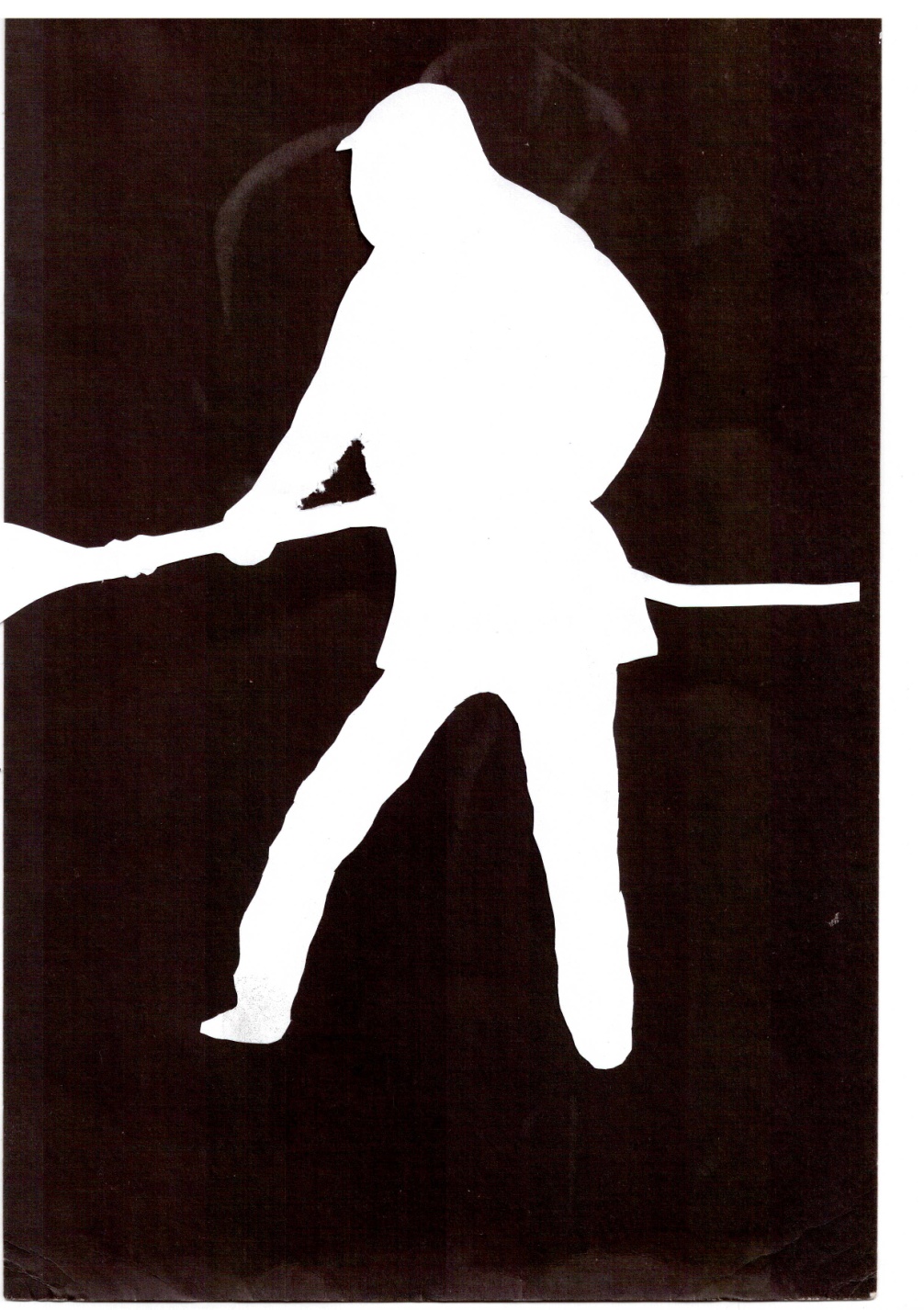 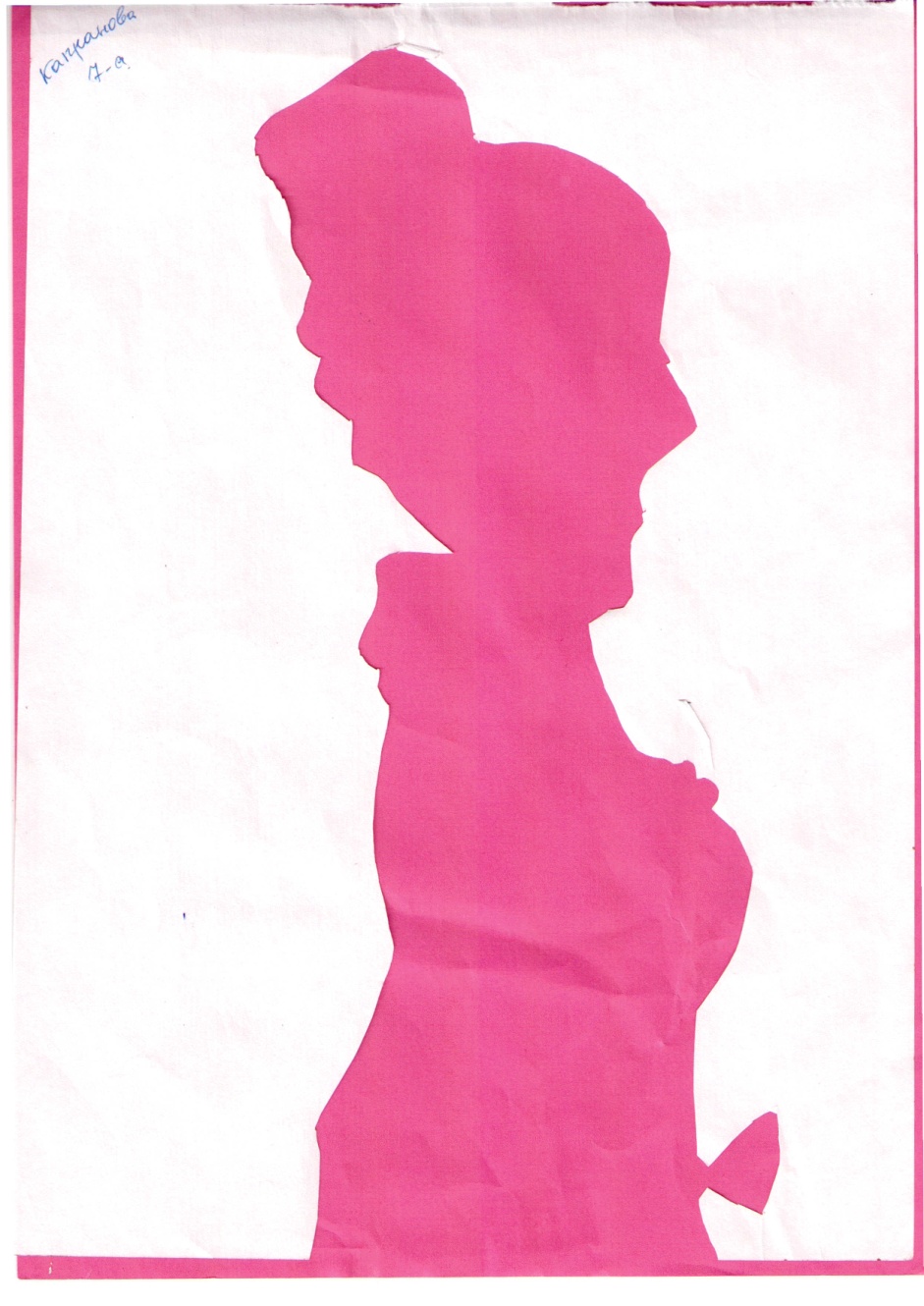 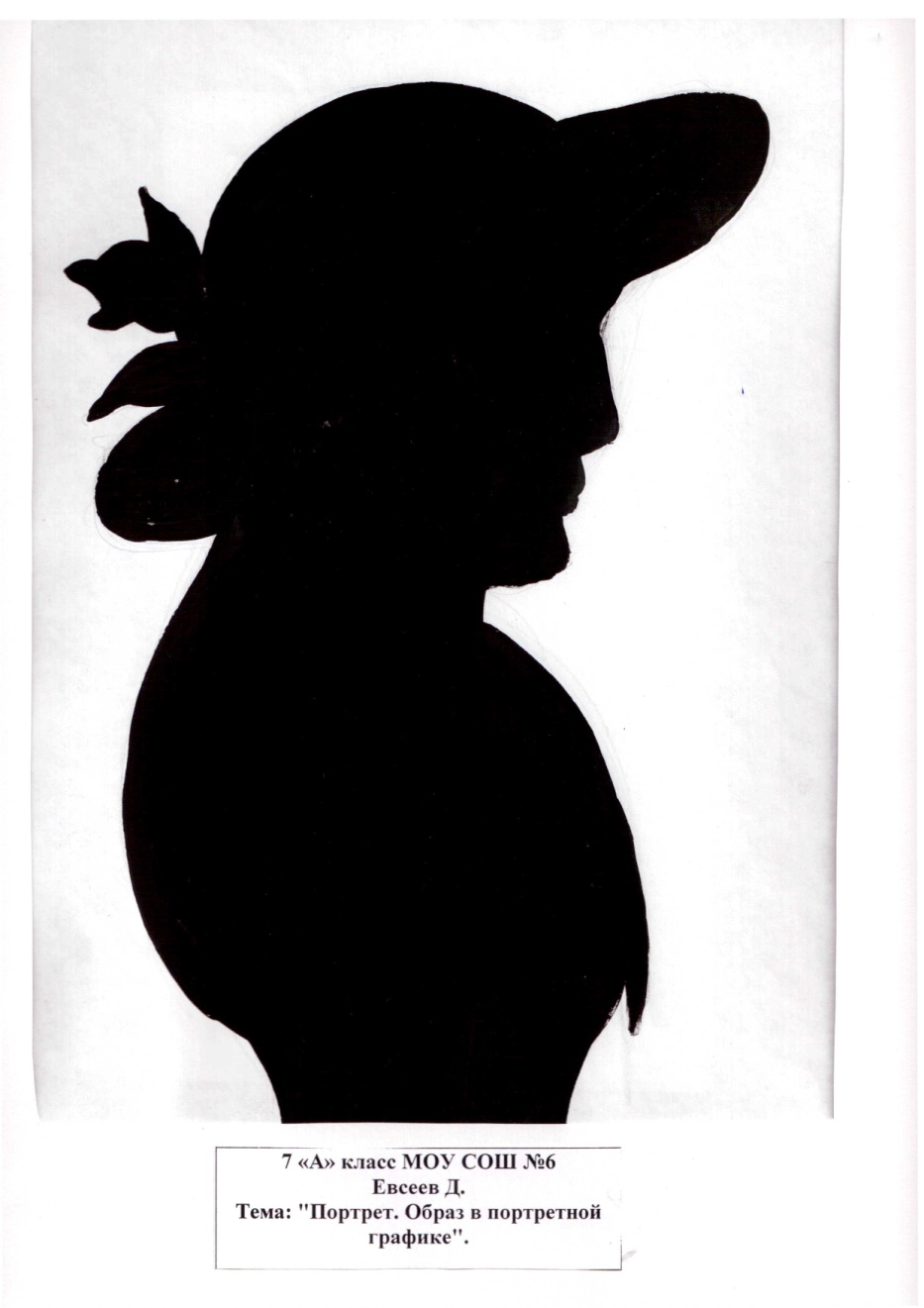 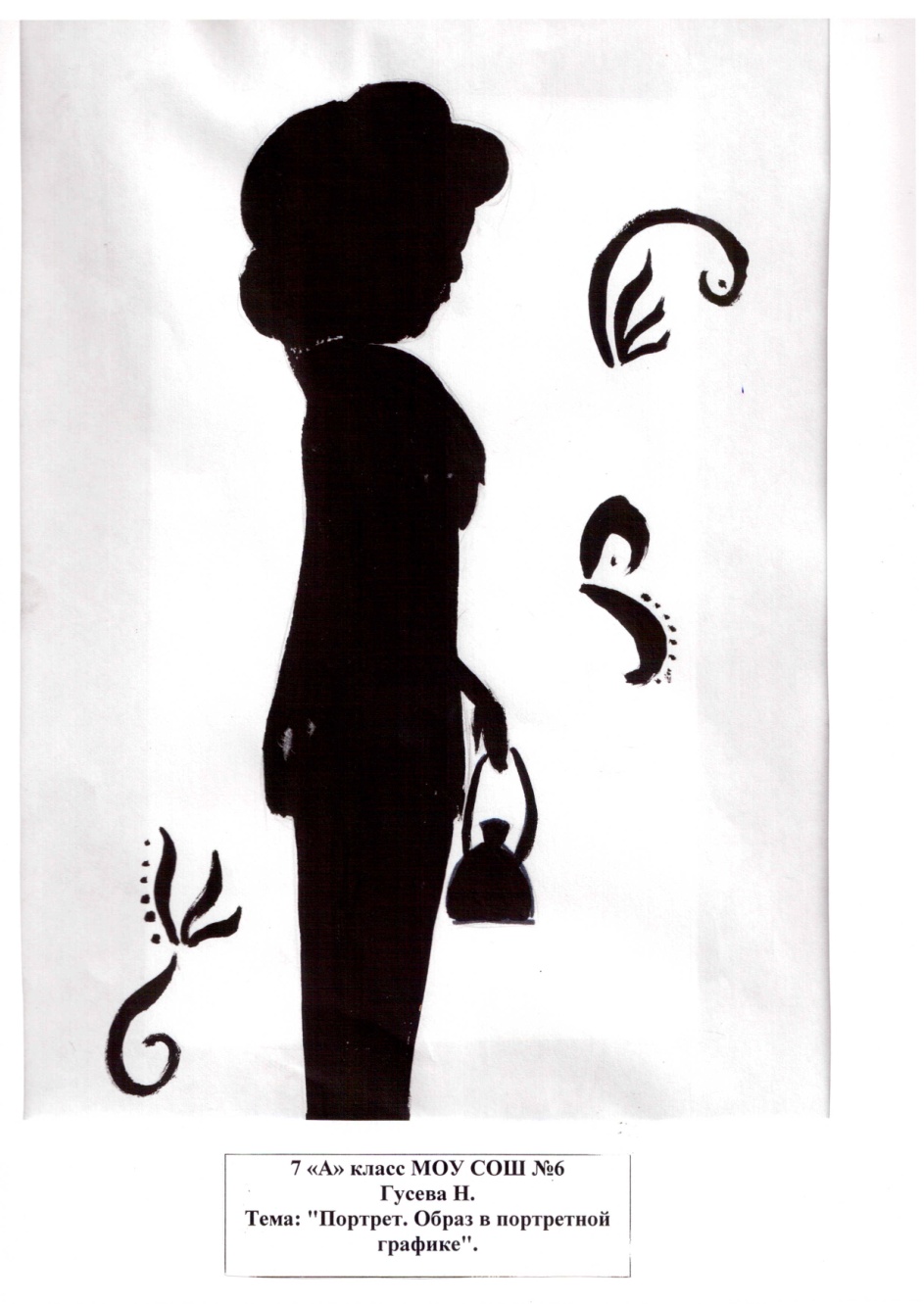 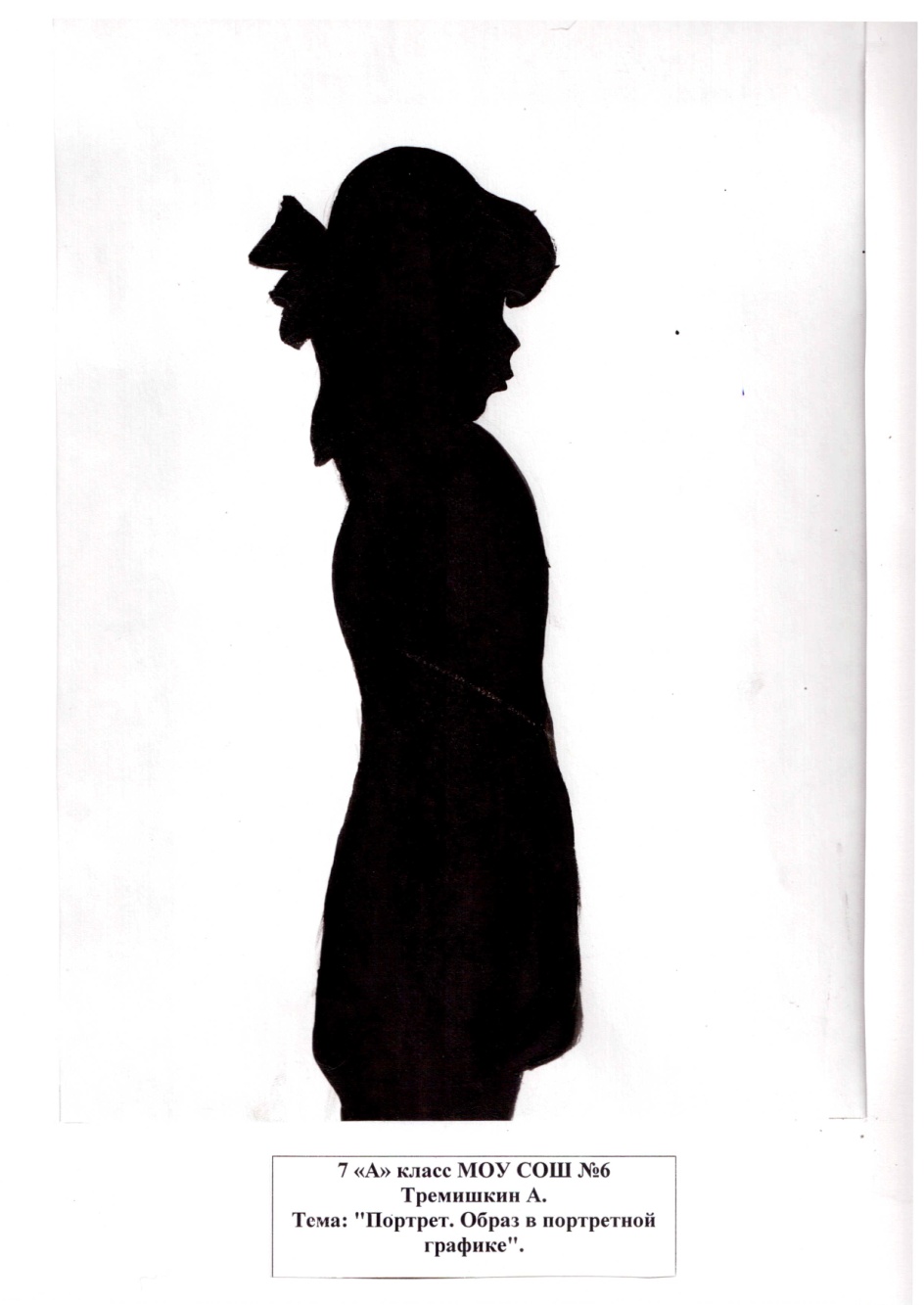 